Korean Studies Promotion ServiceAcademic Translation of Korean TextsApplication GuidelinesJanuary 2022Korean Studies Promotion Service (KSPS)The Academy of Korean StudiesThe Ministry of EducationComparison of Important Information in the Old and New GuidelinesI. Purpose of Program1. Purpose of the ProgramTo contribute to the international spread of Korean Studies through the translation into English of Pre-modern Korean classics as well as Modern & Contemporary Korean texts of academic value2. Focus of FundingTranslating pre-modern Korean classics as well as modern & contemporary Korean texts of academic value and publishing the translated works at acclaimed overseas university presses or academic publishers.  II. Funding Information1. Funding BudgetNew projects: KRW 124 million (up to 6 projects)2. Funding ProcessPublic contest3. Funding AreaThe translation and publication of pre-modern Korean classics as well as modern & contemporary Korean texts of academic value4. Funding TargetResearch Teams, research institutes, and individuals who belong to domestic or overseas universities/research institutes.5. Project ContentApplicants are free to select one or more volumes from among (A) Pre-modern Korean classics or (B) Modern or Contemporary Korean texts with academic value, translate them into English, and publish them.The final translated works should amount to one through four books (volumes) upon publication.Translation must be completed during the project period and the translated works must be published by an acclaimed overseas university press or academic publisher within 3 years of completion of the project period. One book should amount to at least 200 pages.Research outcomes must include 1) detailed footnotes, 2) in-depth introductory article, 3) introduction of related domestic and overseas prior research, and 4) a glossary.It is recommended that the translated works should be reviewed by relevant domestic experts and native English-speaking editors.※ Glossaries can be disclosed and utilized by the KSPS for the public good.6. Funding Amount and PeriodFunding Amount: Up to 4 books per project; KRW 20 million per year per book (Including Indirect Expenses)Requested project grant may be partly readjusted based on the review during the review and selection process.The project grants will be paid in the Korean won. Indirect Expenses should not exceed 10% of the “Direct Expenses”Labor Expenses should be included in Direct Expenses.For Korean institutions, if the Indirect Expenses assessment criteria announced by the government is under 10%, the announced ratio will be paid.Support amount according to the no. of books (volumes) per projectFunding Period: 3 years from the commencement of the projectIII. Application Process1. EligibilityComposition of the research team Those who are stipulated in the Science Promotion Act - Article 2 - Paragraph 5The Project director shall have academic publications written in English※ To apply as a Research Institute, the Institute must be affiliated with a University and the Project Director must be the head of said Institute. If these requirements cannot be met, then it is only possible to apply as a research team.※ In the event of applying as a research team or as an individual, the Project Director (representative of the team or said individual) should be one belonging to a university or a research institute that can manage project grants responsibly. 2. Application PeriodJune 2nd (Thurs.), 2022, 10:00 AM,–June 9th (Thurs.), 5:00 PMConfirmation by Institution (Korean institutions only): June 8th (Weds.), 2022, 10:00 AM – June 10th (Fri.) 5:00 PMAll based on Korean Standard Time.Only documents submitted to the KSPS Project Management System during the application period can be accepted. Documents submitted by email after the application period are not acceptable.Overseas Institutions may skip the “Confirmation by Institution” part of the process. The signature of the Head of Central Grant Management Department on the Application Form Cover Page will serve as the Institution’s confirmation. 3. Application ProcessOnline ApplicationUpload to the KSPS Project Management System website: http://ksps-pms.aks.ac.krThe application manual is uploaded to the KSPS Project Management System. Applicants should refer to it before applying.Application Instructions An Application must be submitted online in the name of the Project Director.Project Proposal must be submitted in either English or Korean. The Project Summary, however, must be both in Korean and in English.The online input method differs somewhat depending on whether the Project Director belongs to a Korean institution or an overseas institution, so make sure to enter the Project Director's institution and nationality accurately.Request to Exclude Reviewers (Optional): It is possible to request the exclusion of up to two (2) researchers from consideration as a reviewer if there is concern that they may be biased towards your research and rule unfairly in some specific way. 4. Documents to be SubmittedPlease refer to the table above for details on the submission requirements. If you do not follow the specifications listed in this table, the documents will not be accepted. Each of the documents marked “File Upload” should be uploaded as separate files to the KSPS Project Management System. The items marked “System Input” should be inputted into the Project Management System’s form. Some items, as shown below, require both file upload and system input. Please follow the required format as provided in the appendix section.Follow the Project Management System’s instructions for upload and input. ¹ “Head of Institution” on the cover page of the proposal should be signed by the head of Institution, such as President or Vice-President of Institution. If not, a certificate granting the signer with the authority to apply for the program on behalf of the university/institution should be additionally submitted. (Non-Korean Institutions only)5. Submission ProcessIn case of not yet registered on the KSPS Project Management System as members/institutions, project participants and institutions should register on the said system as members, and enter (or if necessary revise) relevant information, at least two (2) weeks before the beginning of the application period.Overseas institutions should register on the KSPS Project Management System as ‘member institution’. After that, they may skip Step 3: Confirmation of registered content, and instead submit signature of the Head of the Central Grant Management Department.Participants (Project Director, Collaborative Researchers) should enter individual informationAt the KSPS Project Management System (http://ksps-pms.aks.ac.kr), participants should enter and revise their information (some 10 items including their personal information). Additional information after completing the application will not be reflected. To reflect additional information, the applicant should cancel the application and apply again.Concerning researchers belonging to a domestic (i.e. Korean) institution: their information should be entered in the same way that they are entered in the Korean Research Information (KRI) of the National Research Foundation of Korea (NRFK) so that they can be cross-checked and verified.※ the Korean Research Information (KRI) website: https://www.kri.go.krApplications that are submitted without a Project Proposal or do not have a submission number will not be considered in the review and selection process.6. Restrictions on Applications and ParticipationWithin the same program, application or participation is limited to one project per person; this applies to the project director and all project participants.An individual may participate simultaneously in three or fewer projects supported by the Ministry of Education (MOE) of the Republic of Korea. However, an individual may serve as project director for only two projects. (In the case of participation in more than one project, overlapping payment of labor expenses is strictly prohibited.)However, the followings are excluded from the restricted projects: 1) projects scheduled to end within six months from the application deadline and 2) certain specially designated projects (as listed in the Korean Application Guidelines).A research project that falls under the Article 6 of the Guidelines for the Management and Operation of Academic Research Support Program for Humanities and Social Sciences is not included in counting the number of projects. It complies with changes in the relevant laws.who are currently under sanctions due to their performance in other research projects funded by the Korean MOE may be excluded from the final selection.This refers to persons who are currently under sanctions by the government of the Republic of Korea according to the Sciences Promotion Act and the relevant laws. Persons whose subjection to sanctions -restricting participation in research projects, according to relevant laws- are yet to be finally decided as of the date of application deadline can apply for a research project, but when said sanction is decided to be imposed on those persons after the project was selected, the project’s selection will be canceled. Regarding whether a particular type of sanction restricts a person from application and participation, inquiry to KSPS is required in advance.If a researcher is confirmed by the affiliated university or the Korean MOE to have engaged in inappropriate sexual behavior, including sexual harassment and sexual assault, and/or the abuse of one’s power, that researcher will be restricted from participating in the “Academic Research Support” programs of the Korean MOE. Prior approval must be obtained from the Korean Studies Promotion Service if a minor or a spouse, direct descendant, or direct ascendant of a participating researcher(s) wishes to participate in the project. (Failure to do so may result in the imposition of penalties)IV. Review and Selection 1. Review ProcessIf the project receives less than 70 points in this review, it will not be considered during the Comprehensive Review. 2. Review Stages and ContentStage 1: Preliminary ReviewAdministered by the Korean Studies Promotion ServiceContent: Checks that all the required documents have been submitted, checks for eligibility and overlapping support, etc.If any of the required documents (or signatures) are missing from the application or any of the eligibility requirements are not met, the application will not move on to the Content Review stage.If the Project Director or Collaborative Researchers do not meet the eligibility requirements, the application will not move on to the Content Review stage.If Indirect Expenses exceed 10% of the Direct Expenses, the application will not move on to the Content Review stage. (Labor Expenses should be included in the Direct Expenses)Stage 2: Content ReviewAdministered by the Expert Review Team Review Method Online review: Points awarded individuallyPanel review: Pointed awarded via consensusContent: Evaluation of the main plan, research method, writing capability, etc.Review Items and Assigned ScoresThe details of review items and assigned scores may be partially changed.In the case of freely selected books, whether they meet the necessary criteria will be reflected in scores of categories such as Main Plan (25) and Anticipated benefits (20).Applicant teams including individual(s) under sanctions imposed by the Korea Foundation and other public funding organizations may receive disadvantages during the selection review.Stage 3: Comprehensive ReviewAdministered by the Comprehensive Review CommitteeReview method: Consensus systemContentDeliberation of the results of the Preliminary Review and Content ReviewFinalization of selection and grant allocation3. Finalization of Selection and Signing of AgreementPreliminary SelectionPreliminarily selected projects will be announced on the KSPS website (http://ksps.aks.ac.kr) to prevent overlapping funding or support from other project grant programs.Final SelectionIf there is no objection received during the comment period for the preliminarily selected projects, the KSPS will make a final announcement on the selection of the projects at the KSPS website (http://ksps.aks.ac.kr). Signing of AgreementThe agreement for the project will be signed by parties: President of the Academy of Korean Studies, Director of Korean Studies Promotion Service, Head of the Institution, and Project Director.The agreement must be drawn up in two languages, Korean and English If the selected institution refuses to sign the agreement, the selection will be canceled.If any of the below listed situations arise, the Institution must report the issue to the Korean Studies Promotion Service (The Project Director must report the situation to the Institution).If, prior to the conclusion of a research project contract, a minor or a spouse, direct descendant, or direct ascendant of a participating researcher(s) intends to join the project, advanced notice must be given (prior approval is required, and penalties may be imposed if violations occur).If, after the conclusion of a research project contract, there is a change in participating researchers and a minor or a spouse, direct descendant, or direct ascendant of a participating researcher(s) is to join the project, advanced notice must be given (prior approval is required, and penalties may be imposed if violations occur).If, following the conclusion of the project agreement, a researcher is confirmed to have engaged in inappropriate sexual behavior, including sexual harassment and sexual assault, and/or the abuse of one’s power, a report must be made. Selection for a research contract will be canceled if at any time, including after the conclusion of a contract, a researcher(s) is found not to meet any of the application requirements.V. Grant Payment and Management1. Grant Payment Payment MethodThe grant will be transferred to an account of the Institution to which the project director belongs.Payment PeriodThe grant will be transferred after the agreement is signed.The grant will be paid on a yearly basis after completion of the annual evaluation.2. Grant ManagementGrant Management PrincipleThe grant must be administered centrally by the Institution.Based on relevant laws, if necessary, the AKS can collect all or a part of the grant and restrict the eligibility for grant application for a set period.VI. Future Management of the Project1. Report Submission Period Summary※ Reports must first be reviewed and approved by the Institution before submission. 2. Interim Report Submission and Approval *Year 1*Documents to be SubmittedOne copy of the Interim Report (in the KSPS prescribed format) One copy of interim research outcomesSubmission MethodOnline via the KSPS Project Management SystemApproval of the Interim ReportProjects will only receive the next year’s grant after submitting the current year’s Interim Report and having it evaluated and approved by the KSPS. If the Interim Report is not submitted, funding for the research project will be suspended for good and the submission of a Final Report and research outcomes will be required in accordance with the Guidelines for the Management and Operation of Academic Research Support Program for Humanities and Social Sciences3. Interim Screening*Year 2*Documents to be SubmittedSame as the Submission and approval of the Interim Report.Interim Screening Process*A Scrutinized Evaluation will only take place if the submitted Interim report receives a low score during the Content Review and is determined to need an additional evaluation. If a Project Team was informed of a decision to terminate funding decision, the team is obligated to submit a final report and research outcomes to KSPS in accordance with the Guidelines for the Management and Operation of Academic Research Support Program for Humanities and Social Sciences Interim Screening Items and MeasuresScreening Items Screening Result and Follow-up MeasuresScrutinized EvaluationEvaluation Items and Assigned ScoresThe details of review items and assigned scores may be partially changed.  Evaluation Result and Follow-up Measures4. Final Report Submission Documents to be SubmittedOne copy of the Final Report (in KSPS prescribed format)Grant expenses execution recordsOne copy of research outcome (100% of the translated material)Additional materials including Introductory article, a Glossary, etc.Publishing contract or proof of confirmation of publication (If available) Submission MethodOnline via the KSPS Project Management System5. Final Evaluation Final Evaluation Period: Three (3) years after the end of the project period ※ However, if the final research outcome is submitted within three (3) years of the end of the project, the final evaluation will be exempted. (Materials printed or published within six (6) months of the start of the project period shall not be recognized as research outcomes.)Final Evaluation Process※ The evaluation will focus on the faithfulness of the translation Final Evaluation Items and Assigned ScoresThe details of review items and assigned scores may be partially changed.  Final Evaluation Result and Follow-up Measures6. Final Research Outcomes SubmissionSubmission PeriodWithin 3 years of the conclusion of the project periodDocuments to be Submitted Final publication (the translated work) The final outcomes (the translated work) shall be published at an acclaimed overseas university press or an academic publisher. Other research outcomes apart from the published work shall not be recognized as the final research outcomes. A monograph published within 6 months of the commencement of the research will not be recognized as final research outcomes.Published final outcomes should be submitted to KSPS as electronic files. In case of monographs, more than five copies of the final publications should be submitted to KSPS. Acknowledgment of the Support on All Research OutcomesAny research outcomes that are published in academic journals or monographs must include the acknowledgment as follows:A research result that does not indicate acknowledgment of our support will not be deemed qualified.Presenting acknowledgments of support from other projects funded by the Ministry of Education of the Republic of Korea or other funding organizations under the jurisdiction of said Ministry alongside the acknowledgment of KSPS support is not allowed.For monographs, acknowledgment should be indicated in the masthead.7. Other Matters Concerning the Reports and Research OutcomesOwnership, Disclosure and Utilization of Final Reports and Final Research Outcomes In principle, the final report and the final research outcome shall be owned by the Institution which carried out the research project by inheriting the rights to the research outcomes from the relevant researcher(s). However, depending on the research outcome’s format and the amount and fashion of a researcher’s contribution to the outcome, outcome which a given researcher(s) has significantly participated in or contributed to, such as an article or monograph, shall be owned by the researcher(s). When there is a plan to utilize the research outcomes, the outcomes may be jointly owned with the Institution upon mutual agreement.When it is necessary for national security or public good, the final research outcomes can be owned by the government of the Republic of Korea. In this case, the government can assign right to said outcomes to funding organizations or Institutions for the management of the outcomes.In order to facilitate online disclosure, utilization and overall service of the research outcomes, the owner of the research outcomes shall provide an Agreement on the Online Usage of Research Outcomes.Sanctions and Restrictions in the case of Failure to Submit Final Reports and Final Research OutcomesIn the event of failing to submit final reports and final research outcomes, or to fulfill the obligations of the agreement, the researcher or institution in question can be prohibited from applying for and participating in funded research according to relevant laws including the National R&D Innovation Act, the Science Promotion Act (and its Enforcement Ordinance and Enforcement Rules) and the Guidelines for the Management and Operation of Academic Research Support Program for Humanities and Social SciencesAdditionally, upon the deliberation of the Sanctions Review Board, sanctions may be imposed, such as retrieval of the grant, exclusion of the person/Institution from selection as a potential academic funding recipient, financial sanction, and fines, etc. If the researcher in question objects to the imposed sanctions, he/she may raise objections to AKS. Research Achievement Follow-up SystemFrom the progress of project to the period after the submission of the final research outcomes, researchers should upload to the KSPS Project Management System their project performance-related research achievements (the fact of registering with the World Who's Who Dictionary, contents of media reports, human resource cultivation results, etc.) and research outcomes (dissertations, monographs, reports, patents, technology inventions, original materials, and intermediate outputs). They should also send the related research outcomes to the KSPS at the request of the latter. VII. Others 1. Payment of Indirect ExpensesIndirect expenses should not exceed 10% of the “Direct Expenses. (applied both to overseas & domestic institutes)Labor Expenses should be included in Direct Expenses.The ratio of indirect expenses should be determined under consultation with the Institution before application.For Korean institutions, if the Indirect Expenses assessment criteria announced by the government is under 10%, the announced ratio will be paid.Indirect Expenses are included in and provided as part of the total project grant.Throughout the whole project period, the initially agreed rate for indirect expenses shall be maintained.    2. Other InformationIncorrect information or inaccurate content given at the time of application can cause a disadvantage, and if such dishonesty is discovered after the application, cancellation of support may occur. The applicant (Project Director) can request information on the evaluation opinions and evaluation process regarding his/her application within a certain period of time, according to the Act on the Opening of Information of Public Organizations. Nonetheless, other applications' Project Proposal and content of the evaluation are not to be made public. INQUIRIESKorean Studies Promotion Service101 Jinhyeon Building, The Academy of Korean Studies323 Haogae-ro, Bundang-gu, Seongnam-si, Gyeonggi-do 13455 Republic of Koreahttp://ksps.aks.ac.krFor project-related inquiries, please contact the staff in charge:Ms. Yeawon KIM at global@aks.ac.krPlease send all business-related inquiries to the e-mail given above. If there is no reply within 48 hours (except weekends and public holidays) after your e-mail is sent, please inquire by telephone at 82-(0)31-730-8243 or by fax at 82-(0)31-730-8249.[Appendix 1-1] Reference for Calculation of Project Budget Items (Domestic Researchers)For labor expenses, the money should be paid directly to the bank accounts of the participants and must obey the relevant tax laws. The accounts of the participating personnel cannot be managed by others. A separate research allowance for full-time researchers cannot be budgeted in this program. Academic Research Activity Expenses (editing fees or translation fee) and research allowances cannot be overlappingly calculated (choose one of the two).  If a researcher participates in both translation and editing activities, the translation fee and the editing fee may be overlappingly calculated. The four major Public insurance (National Pension, National Health Insurance, Ministry of Employment & Labor, Korea Worker’s Compensation & Welfare Service) should be calculated within 10% of the full-time researcher labor expenses, and the balance, if any, may be covered within the labor expenses. [Appendix 1-2] Reference for Calculation of Project Budget Items (Foreign Researchers)For labor expenses, the money should be paid directly to the bank accounts of the participants and must obey the relevant tax laws. The accounts of the participating personnel cannot be managed by others. A separate research allowance for full-time researchers cannot be budgeted in this program. Academic Research Activity Expenses (editing fees or translation fee) and research allowances cannot be overlappingly calculated (choose one of the two). - If a researcher participates in both translation and editing activities, the translation fee and the editing fee may be overlappingly calculated. In case of researchers based outside Korea, the translation fee may be paid as the labor expenses, such as summer salary or class buyout, if required under the applying institution’s regulations.[Appendix 2] Eligibility and Required Document ChecklistAll applicants should check the eligibility requirements and required documents according to the checklist below to confirm that the documents have been prepared without omission in accordance with the support conditions and submit the documents in the following order.This checklist should be both entered online and submitted in MS Word/HWP format.I submit the application documents as above, and I pledge that I will be responsible for any disadvantages resulting from false statements of research achievements, insufficient submission of documents, et cetera.Project DirectorName: _________________________ Signature: _______________________[Appendix 3] List of 100 Korean Classics (As of January 2022)Please select classics for translation for which support has not yet been provided. In the tables below, texts which have already received support for translation are shaded in grey.101 books in total, among which 24 have already received support for translation (14 Literature & Arts, 6 History & Lifestyle, 4 Philosophy & Religion; shown as shaded rows with details in far-right column)To see the list of freely selected texts that have already received support, please refer to [Appendix 9] The list of Korean Classics below is arranged in the order of Literature & Arts, History & Lifestyle and Philosophy & ReligionPartial or selective translation of texts in the table below is allowed, as long as size of the translated outcome would warrant a publication of more than one volume.A. Literature & Art (36 books)B. History & Lifestyle (45 books)C. Philosophy & Religion (20 books)[Appendix 4-1] Application Form Cover Page2022 Academic Translation of Korean TextsProject Proposal (for Domestic Institutions)Project Director must be 1 person[Appendix 4-1] Application Form Cover Page2022 Academic Translation of Korean TextsProject Proposal (for Overseas Institutions)Project Director must be 1 personFor overseas institutions, please be sure to provide signatures of 1) the Project Director, 2) the head of the Institution and 3) the head of the Central Grant Management Department at the Institution on the above form. Project Proposals without the signatures will not be accepted.“Head of Institution” on the cover page of the proposal should be signed by the head of Institution, such as President or Vice-President of Institution. If not, a certificate granting the signer with the authority to apply for the program on behalf of the university/institution should be additionally submitted. (Non-Korean Institutions only)How to Fill OutPlease delete this portion when you fill out the form.The application form cover page for domestic and overseas institutions differs from each other, so please make sure to check the forms before submitting them. (However, the form of the project proposal is identical.)The length of the Project Proposal should not exceed 30 pages. Otherwise, disadvantages may arise in the process of the selection evaluation.The Project Proposal should be written in Korean or English, but the project proposal should be written in both Korean and English. Applicants should be fully familiarized with the above Application Guidelines before filling out the forms. Quoted materials and data sources should be specified along with the specification of the pages. The total size of the file containing the Project Proposal should not exceed 10MB. For the grant expenditure plan, participants must refer to [Appendix 1] ‘Reference for Calculation of Project Budget Items’ and enter the details in KSPS Project Management System. 연구요약문은 국문과 영문 모두 작성하며 온라인 입력 병행(각 1페이지 내외)Summary of Project shall be written both in English and Korean. In addition, it should be entered on the online application page the same as above.1. Project Purpose- Specify the necessity of the project, originality in approach, comparison with previous achievements, etc.2. Books to be translated- Specify projected number of books –from one to four- that would result from the translation of selected materials. The number of books should also match the budget you request.○ List of Book(s) to be translated In case of a partial translation of a material, specify the selected chapters, volume of those chapters, and the reason for selecting them.In case of translating mixed compositions of multiple materials (in their entireties or parts of them), specify 1) all the materials’ titles, 2) reasons for selecting each of them, 3) fashion of mixing them, and 4) the tentative title for the final publication. ○ Sample Translation - Provide a sample of translation of a portion of the material(s) listed above. The volume of the translated sample should be at least 10 pages in A4 format or at least 5,000 English words.- Sample should be submitted in a separate file, containing both the original text and the English translation. - Specify the information below, if the sample was chosen among multiple materials listed in the above table.3. Necessity of Translations(Free Selection only) - The reason for selecting the material(s), the importance of translating it(them), and significant benefits that could come from such translation, etc. should be stated.4. Project Performance Methodology and Contents- Describe yearly plans, as well as the overall scope of performance, methods, strategies, etc.*Specify the specific edition (among original versions) of the targeted material, Korean translations to be consulted during translation, and relevant prior researches. (The original text should be the one that is translated, and previously published Korean translations should be consulted only.)  5. Detailed description of each participant’s Timeline and Translation Plan - Adequacy of the project team’s design (composition); specific roles and tasks of individual participants; participants); specific roles and tasks of individuals*All participants (including both the project director and collaborative researchers) are equally responsible for the research outcomes, so the roles of each participant should be described with details. The project director should not only direct but also materially participate in the project and publish the results thereof, so if he or she only undertakes a managerial function, it will not be recognized (for a fair review, do not specify participants' names, etc. by which they can be identified.)	< Example >6. Itemized Budget Request(For Each Year 1-3)Year No. ___(Currency:      , Exchange rate:        )Please use only the given format above and refer to [Appendix 1] Reference for Calculation of Project Budget Items.[Basis of Budget Calculation] should be explained in detail (refer to above formats)Each year’s Itemized Budget Request should be drawn up for each year in separate tables, and the requested amount of each year should not exceed the maximum grant amount.The budget should be planned in the local currency, but the total amount should be expressed concurrently in Korean won (also specify the applicable exchange rate).Itemized Budget Request shall be entered on the online application page as the same above.Indirect Expenses should be calculated within 10% of the sum of Labor Expenses and Direct Expenses. 7. Matters Concerning Research Outcomes and Measures for Utilizing the Results   - Publication strategy and planning    - Research outcomes' scientific and social contribution 8. Overview of the Project Administering Institute- Specify only when the project is administered by a university-annexed research institute- Describe the overview of operation and staff, facilities and research equipment, administrative support system, etc.9. Others- Describe any matters that otherwise need to be explained. [Appendix 5] The List of Materials to Translate and Translators participating in the project [Appendix 6] Agreement to Project Participation연구 참여 동의서(한국 내 기관 소속 연구자용)본인은 한국학중앙연구원 한국학진흥사업단이 지원하는 한국학술번역사업에 참여함을 확인합니다. 본인은 협약서와 관련규정을 준수하여 연구를 진행할 것입니다.본인은 한국학중앙연구원 한국학진흥사업단에 제출하는 연구지원사업 관련 계획서 및 보고서 등 심사•평가와 관련된 모든 서류를 확인하였습니다. 또한, 한국학중앙연구원 한국학진흥사업단이 본인의 학력, 경력, 연구업적 등에 관한 정보를 활용할 필요가 있다는 것을 이해하고 있으며, 이를 위해 「개인정보 보호법」 등에 의해 보호되고 있는 본인에 관한 각종 정보자료를 동법 제18조의 규정 등에 따라 한국학중앙연구원에 제공하는데 동의합니다. 또한, 본인이 서명날인한 동의서의 복사본은 심사·평가에 필요한 다양한 자료 수집의 편의를 위해서 원본과 동일하게 유효하다는 것을 인정합니다.2022년 월 일*  서명 날인한 동의서만 접수함.한국학중앙연구원 한국학진흥사업단장 귀하Agreement to Project Participation(For Researchers affiliated with Foreign Institution)I hereby certify that I will participate in the project for the Academic Translation of Korean Texts, which is to be supported by the Korean Studies Promotion Service (KSPS) at the Academy of Korean Studies (AKS). I will carry out the research while complying with the agreement and all related regulations.I have examined and am aware of all the contents of all necessary documents relating to review and evaluation, such as the proposal and reports submitted to the KSPS for the research funding project. Additionally, I understand that the AKS (KSPS) needs to use the information about my education, career, research achievements and so forth, and, to that end, I hereby agree to provide my personal information to the AKS.In addition, I acknowledge that the copy of the agreement that I (including participants) have signed is equally effective as the original copy, in the spirit of facilitating and cooperating with efficient gathering of diverse data required for review and evaluation. Date of Signature: __________________________* The document without signatures will not be accepted.- To be submitted to the Director of the Korean Studies Promotion Service, AKS -[Appendix 7] Certificate of the Central Management of Project GrantItems to be confirmed:This institution, _____________________, certifies that the project grant for the Academic Translation of Korean Texts Program will be centrally managed as mentioned above. Date of Signature: ____________________Head of the Institution (or head of Central Grant Management Department)- To be submitted to the Director of the Korean Studies Promotion Service, AKS -Attachment (see next page): Account Information (overseas institutions only)If the account information is not yet ready at the time of application, the applicant should submit it within two (2) weeks of the Final Selection.Account InformationAccount information should be provided in capitalized Roman letters. [Appendix 8] Current Status of Participation in Research Project  All projects in which the researchers are currently involved at the time of the proposal submission deadline must be included. (Completed projects should NOT be included.) If the current project has a research period which is December 31, 2021, or earlier, and ends December 31, 2022, or earlier, then it does not need to be listed. (However, if the project both starts and ends in 2022, it must be listed.)   For the ‘Role,’ the roles of researchers in the on-going research projects (Project Director, Collaborative Researcher, Post-doc Research Fellow, and so on) should be entered.  For ‘Supporting Organization’ include every public and private organization that provides supports (for example, National Research Foundation of Korea, Korea Foundation, Academy of Korean Studies, KSPS, and so on). If the information is found to be false, there may be disadvantaged during the selection review, and the selection of the project may be canceled.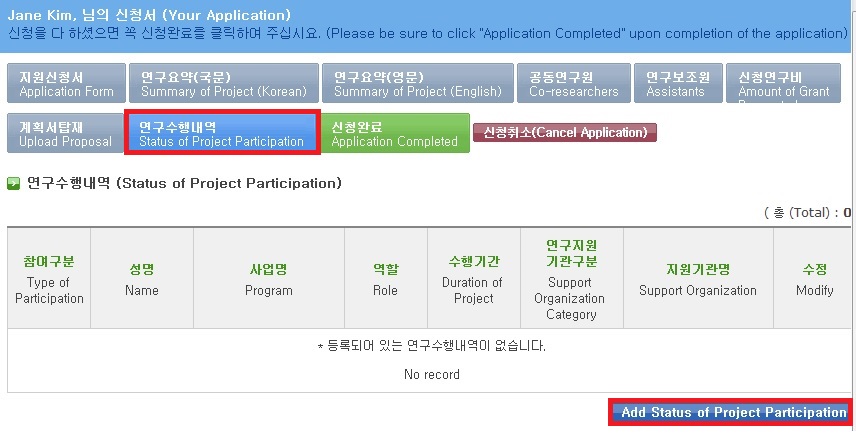 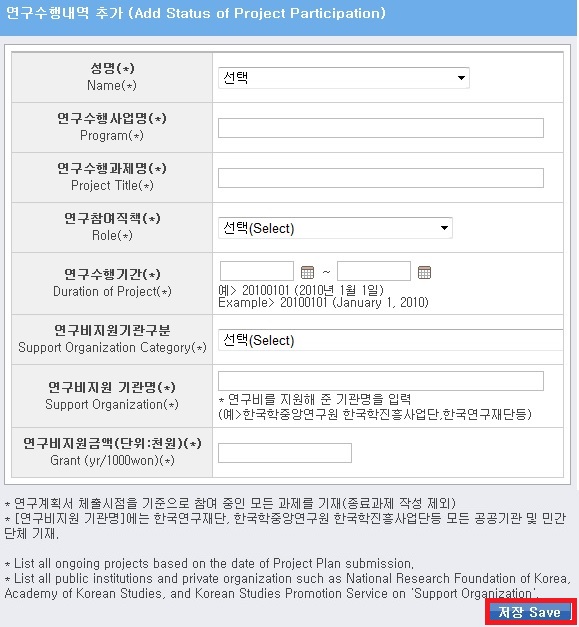  [Appendix 9] Freely Selected Texts that have already received Support for TranslationTexts in the table below are not to be selected by new applicants.Section202120221. BudgetNew Projects: KRW 160 million (up to 8 projects)New Projects: KRW 124 million (up to 6 projects)2. Funding AreaTranslation into English of Pre-modern Korean classics as well as modern & contemporary Korean texts of academic valueSame3. Target ApplicantsResearch teams, research institutes, and individuals who belong to domestic/overseas universities or research institutes.Same4. Size- Annually per projectKRW 20 million per one published volume of translation (overall grant amount will be determined according to the projected number of published volumes suggested by the applicant who will also be obligated to fulfill them. Max. 4 volumes)Same5. Funding Period3 yearsSame6. Project Content English Translation of Books from the 100 Selected Korean Classics list, other pre-modern Korean classics, and modern & contemporary Korean texts of academic value, that amounts to 1-4 booksSame7. Selection ProcedurePreliminary review  Content review  Comprehensive reviewSame8. Timeline Announcement: JanuaryApplication: May 3 – May 10Application review: June - JulyProject commencement: AugustAnnouncement: JanuaryApplication: June 2 - June 9Application review: July - AugustProject commencement: September 9. Other (Future Matters)Reports Submission- Year 1: Interim- Year 2: Interim- Year 3: FinalInterim: Must submit within 10 months of the commencement of the project each yearFinal: Within 3 months of the conclusion of the projectPublication of Research outcome: within 3 years after the conclusion of the projectSameCategoryCategoryPossible BooksCriteriaPre-modern Korean ClassicsSelection from Designated BooksTo be selected from “The List of 100 Korean Classics” (See Appendix 3)To be considered in selection:Texts which can contribute to the advancement of overseas Korean Studies research and education, and the overall development of overseas Korean StudiesTexts which can contribute to the overseas spread of Korean StudiesTexts with high overseas interest or demand for translation Modern and Contemporary Texts:Only those that have been approved for overseas translation and publishing by the domestic copyright holder (Written consent form must be submitted).Pre-modern Korean ClassicsFree SelectionKorean Classics authored before 1876 To be considered in selection:Texts which can contribute to the advancement of overseas Korean Studies research and education, and the overall development of overseas Korean StudiesTexts which can contribute to the overseas spread of Korean StudiesTexts with high overseas interest or demand for translation Modern and Contemporary Texts:Only those that have been approved for overseas translation and publishing by the domestic copyright holder (Written consent form must be submitted).Modern and Contemporary Korean Texts with academic valueFree SelectionKorean books or writings, compiled or published after 1876 (Pure literary works excluded)To be considered in selection:Texts which can contribute to the advancement of overseas Korean Studies research and education, and the overall development of overseas Korean StudiesTexts which can contribute to the overseas spread of Korean StudiesTexts with high overseas interest or demand for translation Modern and Contemporary Texts:Only those that have been approved for overseas translation and publishing by the domestic copyright holder (Written consent form must be submitted).Final no. of published books Project grant4 books KRW 80 million per year 3 books KRW 60 million per year 2 books KRW 40 million per year 1 book KRW 20 million per year The translation project should be planned in such a way that the final translation output amounts to one through four books upon publication. - Examples of project planning1. Publication of four books: The translation of ‘C-13(A Study on Old and New Interpretations of the Analects of Confucius)’ amounts to FOUR books once published. (yearly budget request: KRW 80 mil.) 2. Publication of one book: The translation of A-6 (Fictional Biographies: Jusaengjeon (周生傳), Choecheokjeon (崔陟傳), Wigyeongcheonjeon (韋敬天傳) amounts to ONE book (yearly budget request: KRW 20 mil.)Article 2, Sciences Promotion ActArticle 2 (Definition)The definitions of terms used in this Act shall be as follows:5. “Researcher” is defined as an individual who comes under one of the following items:Professor stipulated in Article 14, Clause 2 of the Higher Education Act, and concurrent professor stipulated in Article 17 of the same actProfessor of lifelong education institution of the form of school stipulated in Article 31 of the Lifelong Education Act, professor of lifelong education institution of the form of in-house college stipulated in Article 32 of the same act, and professor of lifelong education institution of form of cyber university stipulated in Article 33 of the same actResearcher of affiliated research center stipulated in Paragraph 2, Items a and c, and researcher of research institution stipulated in subparagraph 3Scientist and artist supported of academic activities or artistic production activities pursuant to Article 13 of the National Academy of Science Act and Article 12 of the National Academy of Arts of the Republic of Korea ActIndividual bearing doctorate under training who is employed by university or research institution nationally and abroadProfessor and researcher employed by foreign university and research institution which are equivalent to university and research institution of KoreaIndividual specifically designated by the Minister of Education for supporting projects executed pursuant to the actDocumentDocumentFormatSubmission MethodAccepted File FormatsSignature RequiredEligibility and Required Document ChecklistEligibility and Required Document ChecklistAppendix 2System Input +File UploadMS Word, HWP, PDF, JPGYesProject DirectorApplication Form Cover PageApplication Form Cover PageAppendix 4-1File UploadMS Word, HWP, PDF, JPGYesProject Director, Head of the University (or Institution), and Head of the Central Grant Management Department*Statement ¹(Signature of Head of Institution)*Statement ¹(Signature of Head of Institution)No fixed format File UploadPDF, JPGYESProject ProposalProject ProposalAppendix 4-2System Input +File UploadSummary of Research (English, Korean)General Information of the InstitutionItemized Budget Request*These items must be included in the Project Proposal file itself, but there is a step in the online application system where they must be additionally inputtedMS Word, HWP*PDF document is not allowed.NoThe List of Materials to Translate and Translators participating in the projectThe List of Materials to Translate and Translators participating in the projectAppendix 5File UploadMS Word, HWP, PDFNoTranslation Sample(original text and translation) *Sample translation of the target material should amount to 10 A4 pagesTranslation Sample(original text and translation) *Sample translation of the target material should amount to 10 A4 pagesNo fixed format File UploadMS Word, HWP, PDFNoCVsProject DirectorCollaborative Researchers (translation & publication experiences must be included) *Project Directors must describe their English scholarly publications (e.g. academic journals or books) in their CVsNo fixed format File UploadMS Word, HWP, PDFNoAgreement to Project ParticipationAgreement to Project ParticipationAppendix 6File UploadMS Word, HWP, PDF, JPGYesAll project participants(excluding research assistants)Certificate of the Central Management of Project GrantCertificate of the Central Management of Project GrantAppendix 7File UploadMS Word, HWP, PDF, JPGYesHead of the University OR Head of the Central Grant Management DepartmentCurrent Status of Participation in Research ProjectsCurrent Status of Participation in Research ProjectsNo fixed format*See Appendix 8 for more detailsSystem InputN/ANoCertificate of being1. University-annexed research institute2. Head of the institute *(*Only if applicable)Certificate of being1. University-annexed research institute2. Head of the institute *(*Only if applicable)No fixed formatFile UploadMS Word, HWP, PDFYesWritten consent for overseas translation and publishing by the domestic copyright holder *(*Only if applicable)Written consent for overseas translation and publishing by the domestic copyright holder *(*Only if applicable)No fixed formatFile UploadMS Word, HWP, PDFYes* Notice for Application*During the application period, it is possible to edit or replace the information and project proposal files that have been inputted into the online system. However, after the application deadline, it is not possible to edit or replace the information/files.Applicants should discuss in advance with the Central Grant Management Department regarding the grant application and management of the grant to ensure adequate administrative support from the institution. The Central Grant Management Department must keep the submitted Project Proposal in custody.* Notice for Korean Institutions*After receiving the submission number, the Project Director should print one copy of the entered content (including the proposal) and submit it to the Central Grant Management Department.After the Central Grant Management Department joins as an institution member via the KSPS Project Management System, it must confirm the title of the project shown on the online application screen, and the project name of the submitted proposal file.The Central Grant Management Department is required to print and keep one copy of the submitted content (including the proposal) and a list of the applicants’ names.Projects of which the submission has not been confirmed by the institution within the designated deadline will not be recognized as eligible.※ The KSPS Project Management System: http://ksps-pms.aks.ac.krThe Guidelines for the management and operationof academic research support program for humanities and social sciencesArticle 6 (Dedication to Academic Activities) A researcher may conduct up to three research projects at a time, and for a project director the number shall not exceed two. However, any of the following projects may be excluded from the count: 1. A research project to be completed within six months from the deadline for application or for the submission of a research project execution plan under Article 4 (1);2. A research project related to a preliminary survey, a research for planning and evaluation, or a test, examination, and analysis; 3. A research project for purposes of adjusting or managing a research project; 4. A research project related to foundation-building programs, financial assistance programs for higher education, programs to develop human resources, and academic activities, the main goal of which is not research and development;5. Other research projects that have undergone deliberation by the Presidential Advisory Council for Science and Technology, which are excluded from the count for sciences promotion and for other reasons.AreasAreasAreasContentMain Plan (25)Main Plan (25)Main Plan (25)Is the research plan adequate, considering the objectives of the program?Main Plan (25)Main Plan (25)Main Plan (25)Is the work selected to be translated worthy of translation?Main Plan (25)Main Plan (25)Main Plan (25)Is the size of the selected work adequate to be translated?Research Method(25)Research Method(25)Research Method(25)Is the research method appropriate for achieving the expected outcome?Research Method(25)Research Method(25)Research Method(25)Does the team include necessary personnel for translation and editing, and are their tasks properly assigned?Research Method(25)Research Method(25)Research Method(25)Are the plans for modifying, editing, and proofreading the translation adequate?Research Method(25)Research Method(25)Research Method(25)Is the project cost appropriately calculated?Writing Capability (30)Writing Capability (30)Faithfulness to Original Work (10)Accuracy of translation of the original workWriting Capability (30)Writing Capability (30)Faithfulness to Original Work (10)Appropriateness of word choice and literary styleWriting Capability (30)Writing Capability (30)Readability and Overall Quality (10)ReadabilityWriting Capability (30)Writing Capability (30)Readability and Overall Quality (10)Consistency of proper nouns and terminologyWriting Capability (30)Writing Capability (30)Quality of Elements other than Translation (10)Extensiveness and comprehensiveness of the annotations and interpretationsWriting Capability (30)Writing Capability (30)Quality of Elements other than Translation (10)Differentiation from prior translations (if there is an extant translation)Writing Capability (30)Writing Capability (30)Quality of Elements other than Translation (10)Quality of the Introductory article, comprehensiveness of the introduction to prior relative studies, and the quality of the glossaryAnticipated Benefits(20)Anticipated Benefits(20)Anticipated Benefits(20)Will the final outcome contribute to academia both in Korea and abroad? (Will the final outcome be highly useful?)Bonus PointsExcellence in Research Award recipient (3)Excellence in Research Award recipient (3)A project director who has received a Research Excellence Award from the Korean Ministry of Education (in the field of Korean Studies): 3 bonus points(Applicable only once; Must be within 3 years from the receipt of the award.) Total (100*)Total (100*)Total (100*)(Up to a maximum of 103 points)Central Management of Project Grant“The Central Management of Project Grants” means a management system for project grants in which the Institution manages and implements the project grants in place of the Project Director.The Institution shall manage the project grant with separate accounting, and it must establish internal regulations for effective implementation of the project and transparent management of the project grant.YearTypeSubmission PeriodMaterials to be submitted1Interim ReportWithin 10 months of the commencement of Year 1 of the projectAt least 30% of the translated material2Interim ReportWithin 10 months of the commencement of Year 2 of the projectAt least 70% of the translated material3Final ReportWithin 3 months of the completion of the project100% of the translated material,Additionally required materials (including glossary)-Research OutcomesWithin 3 years of the completion of the projectThe published bookScreening ItemsScreening ContentAchievements made in the current yearAchievement of the research performance goalAchievements made in the current yearAdequacy of research methods and contentPlan for the next yearRelevance to the current research contentPlan for the next yearAppropriateness of the goal and content of the next year’s researchScreening ResultFollow-up MeasuresPASSContinuance of projectFAILScrutinized evaluationAreasItemsContentAchievements made in the current year (80)Level of goal achievement(30)Were the goals achieved as planned? (30)Achievements made in the current year (80)Quality of project content (40)Were the content and methods of the research appropriate? (20)Achievements made in the current year (80)Quality of project content (40)Are the research outcomes of high quality? (20)Achievements made in the current year (80)Appropriateness of grant administration (10)Has the grant been used appropriately? (10)Plan for next year (20)Relevance of the Contents of the project (10)Is the content of the next year’s plan relevant to that of the current year? (10)Plan for next year (20)Appropriateness of the method of the project (10)Are the method and procedure to achieve the project goals appropriately planned? Are the methods and procedures to achieve the project goals efficient and appropriate? (10)Total (100)Total (100)Evaluation ResultAssigned ScoreFollow-up MeasuresPASS60 or more pointsContinuance of projectFAILBelow 60 pointsDiscontinuation of supportVarious materials obtained during the carrying out of the project, such as statistics, audio materials, and video materials, should be preserved by the Institution and should be provided for use upon the request of the Academy of Korean Studies. ItemsContentLevel of goal achievements (40)Were the goals achieved as planned? (20)Level of goal achievements (40)Were the project implementation process and methods adequate and appropriate? (20)Consideration of reviewers' opinion (10)Were the previous reviewers' comments and suggestions properly considered? (10)Quality of research outcomes (30)Are the research outcomes of high quality? (20)Quality of research outcomes (30)Was the current level of academic circles’ research properly reflected? (10)Grant administration (10)Were the translation expenses and join expenses used appropriately? (10)Utilization approaches (10)Have plans to utilize research outcomes been properly suggested? (10)Total (100)Evaluation ResultAssigned ScoreFollow-up MeasuresPASS60 or more pointsProject ends as scheduledFAILBelow 60 pointsSanctions may be imposedPossible restriction on future applications and possible recovery of project grantIn Korean:"이 저서는(논문은) 2022년 대한민국 교육부와 한국학중앙연구원(한국학진흥사업단) 의 한국학술번역사업의 지원을 받아 수행된 연구임 (AKS-2022-OOO-OOOOOOO) "In English:"This work was supported by the Academic Translation of Korean Texts Program of the Ministry of Education of the Republic of Korea and the Korean Studies Promotion Service at the Academy of Korean Studies (AKS-2022-OOO-OOOOOOO)."Research outcomes include the original materials and intermediate outputs gathered and created by the researcher. Original materials consist of the entirety of materials gathered and referred to by the researcher while carrying out the research project. (However, materials with unresolved copyright issues and materials constructed by other institutions should not be submitted). Intermediate outputs consist of the entirety of materials created by the researcher while carrying out the research project (e.g. photo data, sound data, video data, statistical data, etc.).ExpenseUsageAppropriation StandardsDirect Expenses Labor expenses: Research assistants’ allowances - Bachelors, Masters, and PhD Students that are participating in the researchTotal amount of personnel expenses for any individual cannot exceed the amount listed in Clause 7 of the Act on the Management of the National Research Development.Bachelors students and bachelor’s degree level researchers: No more than KRW 1 million per monthMasters Students and master’s degree level researchers: No more than KRW 1.8 MillionPhD Students: No more than KRW 2.5 millionPersonnel Expenses for Research Assistants can be appropriated according to participation periodHowever, Bachelors and master’s degree level researchers must be affiliated to a domestic (i.e. Korean) institution that can participate in the research, and it is possible only when the central control of research funds is possible.Researchers are to devote themselves to research activities supervised by the lead researcher. If the Institution register is changed for reasons such as graduation, the initial eligibility is acknowledged until the conclusion of the research. However, if the researcher is employed elsewhere, the initial eligibility will not be acknowledged.In cases when researchers from the research institutions established by the Act on the Promotion of Special Research Institutions and Act on the Establishment and Management of the Government-funded Research Institutions participate, the “Appendix 2” of the Regulations on the National Research Promotion Management can be applied.     Direct Expenses Labor Expenses: Full-time researcher allowance: Full-time editors, etc. as PhD or higher-ranking diploma holdersExcluding those who are receiving labor expenses from the Ministry of Education, specialist institutes and other institutes to which they belong.In the event of using full-time researchers, the four major Public insurance (portions that support institutes) may be considered. Full-time researchers (more than KRW 30 million per person per year)Including employment agreement and retirement pay according to the Labor Standards Act. Direct Expenses Research equipment and material expensesPurchase and use of various materials, reagents, expendables, analysis fees, test fees, and expenses related to information processingExtra costs related to the establishment, purchase, and renting of equipment, machines, and research facilities that can be used for the research project for more than a monthActual expenses should be calculated, and the cost should be calculated accurately according to the criteria. Expenses should be calculated, specifying item name, size, etc.When possible, use Korean products For the cost of purchasing devices or equipment, the necessity and relevance to the project should be explained separately.Research activity expensesTravel expenses for research trips (overseas and domestic), transport expenses and so onCost of printing, copying, printing photos, and producing slides related to the project. Public fees, local council fees, service charges, office supplies and so onUse of expertise, domestic and foreign education, fees for using domestic and international informational databases, expenses for collecting information overseas, expenses for purchasing books and other printed materials, meeting expenses, seminar hosting expenses, academy and seminar admission fees, fees for articles, translation fees, stenographer fees, editing fees, fees for translation editorial supervision fees, expenses for meetings related to the implementation of the relevant research, expenses for special information and so on.Expenses for surveying and opinion polling activities during a field research.In cases when there are detailed sub-research projects, the expenses that are needed for controlling and managing them.Expenses for journal article fees and other expenses related to the publication of the research results and disseminationThis should be calculated by accurate standards and will be supported on the basis of actual costs or according to the details of the standards of the institution that carries out the research.Travel expenses should be budgeted minimally in terms of number of people and trips, and it also should follow the regulations of the institution that carries out the research or the Travel Regulations for Korean Government Employees.International travel should be confined only to essential trips such as for collecting materials.Meeting expenses and tea/coffee expenses must be actual costs spent with a credit card.Minutes of the meeting containing information such as date, time, place, purpose, and participantsIn the case of expenses for books and materials purchases, a list that includes the titles and costs must be made and kept.For translation fees, the translation cost per A4 paper copy and the expected number of manuscripts should be provided. Field research expenses are allowed only for the research areas where such field research activities are needed. Research expenses should be used only during the research period. However, expenses for journal article fees and other expenses related to the publication of the research results and dissemination can be spent three years after the completion of the research, and unspent money should be returned.   Research allowanceExpenses related to the research activities of Project Director and ordinary collaborative researchersThe total amount should be up to KRW 0.4 million per month (a total of 4.8 million per year).However, in this case, other research expenses (such as translation fees, writing expenses, honorarium, etc.) cannot be applied.Account transfer in compliance with the related tax laws.Indirect Expenses1. Human resource support costs A. HR support labor expenses  B. Exclusive administrative support labor expenses C. R&D efficiency performance allowance 2. Research support costs  A. Institute common support expenses B. Project center or research center operating costs C. Research department safety management costs D. Research safety management costs E. Research ethics activity costs F. R&D reserve  G. University research activity support costs3.Achievement utilization support costs A. Science and culture activity costs B. Cost of applying for and registering patent rights for intellectual property rightsTo be fixed within 10% of the direct expenses(Labor expenses should be included in the direct expenses.) ExpenseExpenseUsageAppropriation StandardsDirect ExpensesLabor expenses: Research assistants’ allowances - Bachelors, Masters, and PhD students that participate in the researchPayments for similar positions in the Institution will be applied.Direct ExpensesLabor Expenses: Full-time researcher allowance: Full-time editors, etc. as PhD or higher-ranking diploma holdersExcluding those who are receiving labor expenses from the Ministry of Education, specialist institutes and other institutes to which they belong.In the event of using full-time researchers, the four major Public insurance (portions that support institutes) may be considered.Payments for similar positions in the Institution will be applied.Direct ExpensesResearch equipment and material expensesPurchase and use of various materials, reagents, expendables, analysis fees, test fees, and expenses related to information processingExtra costs related to the establishment, purchase, and renting of equipment, machines, and research facilities that can be used for the research project for more than a monthActual expenses should be calculated, and the cost should be calculated accurately according to the criteria. Expenses should be calculated, specifying item name, size, etc.For the cost of purchasing devices or equipment, the necessity and relevance to the project should be explained separately. Direct ExpensesOther academic research expenses Travel expenses for research trips (overseas and domestic), transport expenses and so onCost of printing, copying, printing photos, and producing slides related to the project. Public fees, local council fees, service charges, office supplies and so onUse of expertise, domestic and foreign education, fees for using domestic and international informational databases, expenses for collecting information overseas, expenses for purchasing books and other printed materials, meeting expenses, seminar hosting expenses, academy and seminar admission fees, fees for articles, translation fees, stenographer fees, editing fees, fees for translation editorial supervision fees, expenses for meetings related to the implementation of the relevant research, expenses for special information and so on.Expenses for surveying and opinion polling activities during a field research.In cases when there are detailed sub-research projects, the expenses that are needed for controlling and managing them.Expenses for journal article fees and other expenses related to the publication of the research results and disseminationTranslation fees: Project Director and Collaborative Researchers1) Summer Salary2) Class buy-out, etc. are possibleMore than two items in a year cannot be applied. This should be calculated by accurate standards and will be supported on the basis of actual costs or according to the details of the standards of the institution that carries out the research.Travel expenses should be budgeted minimally in terms of number of people and trips, and it also should follow the regulations of the institution that carries out the research or the Travel Regulations for Korean Government Employees.International travel should be confined only to essential trips such as for collecting materials.Meeting expenses and tea/coffee expenses must be actual costs spent with a credit card.Minutes of the meeting containing information such as date, time, place, purpose, and participantsIn the case of expenses for books and materials purchases, a list that includes the titles and costs must be made and kept.For translation fees, the translation cost per A4 paper copy and the expected number of manuscripts should be provided. Field research expenses are allowed only for the research areas where such field research activities are needed. Research expenses should be used only during the research period. However, expenses for journal article fees and other expenses related to the publication of the research results and dissemination can be spent three years after the completion of the research, and unspent money should be returned.Direct Expenses Research allowance•	Expenses related to the research activities of Project Director and ordinary collaborative researchersThe total amount should be up to KRW 0.4 million per month (a total of 4.8 million per year).However, in this case, other research expenses (such as translation fees, writing expenses, honorarium, etc.) cannot be applied.Account transfer according to the local regulations in compliance with the local tax laws by referring to the above criteriaIndirect Expenses1. Human resource support costs A. HR support labor expenses  B. Exclusive administrative support labor expenses C. R&D efficiency performance allowance 2. Research support costs  A. Institute common support expenses B. Project center or research center operating costs C. Research department safety management costs D. Research safety management costs E. Research ethics activity costs F. R&D reserve  G. University research activity support costs3.Achievement utilization support costs A. Science and culture activity costs B. Cost of applying for and registering patent rights for intellectual property rightsTo be fixed within 10% of the direct expenses(Labor expenses should be included in the direct expenses.) Summer Salary: should the researcher not be paid their wages during the summer months from their primary organization, they can calculate their own payments using their monthly salary standards. Class Buy-out: Payments made to the Institution to which the researcher belongs to cover for his/her lectures when the researcher is made exempt from teaching to focus on his/her own research.Among the examples above, two items in a year cannot be applied.TypeContentContentRemarksDone(∨)EligibilityProject DirectorHas academic publications written in English□Project PlanNumber of monographs to be published Number of monographs to be published Up to 4 books(    )monographsProject PlanType of text(s) to be translated* *Check the relevant box(es)Type of text(s) to be translated* *Check the relevant box(es)Pre-modern Korean Classics (Designated)□Project PlanType of text(s) to be translated* *Check the relevant box(es)Type of text(s) to be translated* *Check the relevant box(es)Pre-modern Korean Classics (Free Selection)□Project PlanType of text(s) to be translated* *Check the relevant box(es)Type of text(s) to be translated* *Check the relevant box(es)Modern and Contemporary Texts (Free Selection)□Project PlanEnglish as publication languageEnglish as publication languageMonographs and articles should be published in English(Other languages are not accepted)□Project PlanTotal number of participating members (including Project Director)Total number of participating members (including Project Director)(    ) membersReview of Budget PlanIndirect expenses(within 10% of the Direct Expenses)Indirect expenses(within 10% of the Direct Expenses)(    )%RequiredDocuments* See ‘Documents to be Submitted’ in the Application Guideline for detailed information.Project ProposalProject ProposalOverseas Institutions: Signatures of the 1) Project Director, 2) Head of the Institution, and 3) head of the Central Project Grant Management department must be included on the proposal cover. Project Proposals without the signatures will not be accepted.□RequiredDocuments* See ‘Documents to be Submitted’ in the Application Guideline for detailed information.The List of Materials to Translate and Translators participating in the project The List of Materials to Translate and Translators participating in the project □RequiredDocuments* See ‘Documents to be Submitted’ in the Application Guideline for detailed information.Sample Translation(original text and translation) Sample Translation(original text and translation) □RequiredDocuments* See ‘Documents to be Submitted’ in the Application Guideline for detailed information.CV of Project Participants (translation & publication experiences must be included)CV of Project Participants (translation & publication experiences must be included)Project Director & Collaborative Researchers □RequiredDocuments* See ‘Documents to be Submitted’ in the Application Guideline for detailed information.Agreement to Project Participation Agreement to Project Participation Only signed agreements are accepted □RequiredDocuments* See ‘Documents to be Submitted’ in the Application Guideline for detailed information.Certificate of the Central Management of Project Grant Certificate of the Central Management of Project Grant For overseas institutions only□RequiredDocuments* See ‘Documents to be Submitted’ in the Application Guideline for detailed information.Current Status of Participation in Research Project Current Status of Participation in Research Project Enter online onlyFile submission not necessary□RequiredDocuments* See ‘Documents to be Submitted’ in the Application Guideline for detailed information.Certificate of being1. University-annexed research institute2. Head of the instituteCertificate of being1. University-annexed research institute2. Head of the institute*Only if applicable □RequiredDocuments* See ‘Documents to be Submitted’ in the Application Guideline for detailed information.Written consent for overseas translation and publishing by the domestic copyright holderWritten consent for overseas translation and publishing by the domestic copyright holder*Only if applicable□Others(Bonus Point)Excellence in research award recipientExcellence in research award recipient*Only if applicable□No.Details of Texts Supported by AKS (Since 2013)Existing English Translation (Prior to 2013)Recommended Korean TranslationDetails of Texts Supported by the AKS (Since 2013)1파한집(破閑集)이인로 저/ 박성규 역, 『역주 파한집』, 보고사, 2012. Dennis Wuerthner, Ruhr University Bochum2월인천강지곡(月印千江之曲)허웅, 『월인천강지곡』, 신구문화사, 1999.Thorsten Traulsen, Ruhr University Bochum3태평한화골계전(太平閑話滑稽傳)서거정 지음/ 이내종 역주, 『역주 태평한화골계전』, 태학사, 1998.4태평통재(太平通載)5악장가사(樂章歌詞)김명준, 『악장가사』, 지식을 만드는 지식, 2011.6전기소설(傳奇小說): 주생전(周生傳), 최척전(崔陟傳), 위경천전(韋敬天傳)박희병ㆍ정길수 역, 『사랑의 죽음』, 돌베개, 2007.박희병ㆍ정길수 역, 『전란의 소용돌이 속에서』, 돌베개, 2007.LeighannYuh/강혜정/Lief Olsen, 고려대 김준형, 부산교육대 백은석7어우야담(於于野譚)* Oral Literature of Korea (Seo Daeseok, Chimoondang,2005) ⇒ a portionFlying to Heaven(James Hoyt, UNESCO, 1971)유몽인 저/ 신익철 외 역, 『어우야담』, 돌베개, 2006. 8몽유록(夢遊錄): 사수몽유록(泗水夢遊錄), 강도몽유록(江都夢遊錄), 달천몽유록(㺚川夢遊錄), 원생몽유록(元生夢遊錄), 대관재몽유록(大觀齋夢遊錄), 금화사몽유록(金華寺夢遊錄)신해진, 『조선후기 몽유록』, 역락, 2008.9한국 한시 선집* * Anthology of Korean Poetry from the Earliest Era to the Present(Peter Lee, New York: John Day Co., 1964)* * Poems from Korea: From the Earliest to the Present(Peter Lee, London: Allen and Unwin, 1974)* * Poems from Korea: A Historical Anthology(Peter Lee, Honolulu: University of Hawaii Press, 1974)* * The Columbia Anthology of Traditional Korean Poetry(Peter Lee, New York: Columbia University Press, 2002)10 청주출토순천김씨 간찰조항범, 『순천김씨 묘출토간찰』, 태학사, 1998.11현풍곽씨언간(玄風郭氏諺簡)백두현, 『현풍곽씨언간 주해』, 태학사, 2003.Vincenza D Urso, Ca' Foscari University of Venice12홍길동전(洪吉童傳)+허균(許筠) 한문소설선13서포만필(西浦漫筆)김만중 저/ 심경호 역, 『서포만필』, 문학동네, 2010.14청구영언(靑丘永言)김원중, 정인숙, 성균관대15시화총림(詩話叢林)홍만종 저/ 차용주 역, 『역주 시화총림』, 아세아문화사, 2011.Christina Han, Wilfrid Laurier University16창선감의록(彰善感義錄)조성기 저/ 이지영 역, 『창선감의록』, 문학동네, 2010.17궁중수필(宮中隨筆): 계축일기(癸丑日記), 인현왕후전(仁顯王后傳)* Richard Rutt, Virtuous Women; Three Classic Korean Novels, Korean National Commission for UNESCO, 1974. <인현왕후전>정은임 교주, 『계축일기』, 이회, 2005. 18해동가요(海東歌謠)19영웅소설(英雄小說): 유충렬전(劉忠烈傳), 전우치전(田禹治傳), 방한림전(方翰林傳)* Zong, In-Sob, Folk Tales from Korea 우리고담, Routledge & Kegan Paul Ltd, 1952.<전우치전>김현양, 『홍길동전ㆍ전우치전』, 문학동네, 2010.장시광, 『방한림전』, 이담북스, 2010.Kim Alyssa Soomi, 한국외국어대20연암집선(燕巖集選)* Choe-Wall, Yang Hi, The Jehhol Diary, Global Oriental, 2010.* Emanuel Pastreich, The Novels of Park Jiwon: Translation of Overlooked Worlds, SNU PRESS, 2011.21이목구심서(耳目口心書) 정민, 『한서이불 논어병풍』, 열림원, 2003.에 내용의 일부가 번역22이언(俚諺) 실시학사 고전문학연구회, 『역주 이옥전집 2』, 휴머니스트, 2009.이현우/김원중, 성균관대23사유악부(思牖樂府)김려 저/ 박혜숙 역, 『부령을 그리며 『사유악부 선집, 참 우리 고전 2, 돌베개, 1996.김려 저/ 오희복 역, 『글짓기 조심하소-조선 후기 김려의 시와 글) 』, 보리, 2006.이현우/김원중, 성균관대24다산 정약용 시집홍진휘, 건국대25삼한습유(三韓拾遺) 김소행/ 조혜란 역주, 『삼한습유』, 고려대 민족문화연구원, 2005.지원(이주연, 한국외국어대)26청구야담(靑丘野談)* Oral Literature of Korea (Seo Daeseok, Chimoondang,2005) ⇒ a portion("Husband and Wife inSeparate Rooms" "The Storyteller Omurum""Rain Shower Destiny")최웅, 『주해 청구야담』, 국학자료원, 1996.27신재효(申在孝) 판소리 사설집(辭說集)강한영 교주, 『신재효의 판소리 사설집』, 민중서관, 1971.변계원, Ruhr-University Bochum28가사 문학선* Pine River and Lone Peak: An anthology of Three Choson Dynasty Poets, (Peter Lee, University of Hawaii Press, 1991)* 이성일, THE BRUSH AND THE SWORD: kasa, Cross-Cultural Communications, 2008.임형택 편, 『옛 노래, 옛 사람들의 내면풍경: 신발굴 가사자료집』 , 소명출판, 2005.임기중, 『한국가사문학주해연구』전21권, 아세아문화사, 2005.29애정소설(愛情小說): 숙향전(淑香傳), 숙영낭자전(淑英娘子傳)이상구 옮김, 『숙향전ㆍ숙영낭자전』, 문학동네, 2010.손태수,성균관대30우화소설(寓話小說): 서대주전(鼠大州傳), 장끼전, 두껍전, 서옥기(鼠獄記), 서동지전(鼠同知傳)신해진, 『서류 송사형 우화소설』, 보고사, 2008.31세태소설(世態小說): 배비장전(裵裨將傳), 오유란전(烏有蘭傳), 이춘풍전(李春風傳)* Ewha Womans University English Language and Literature Department, The Story of Bae Beejang-Korean folklore and classics Vol. No.8, Ewha Womans University Press, 1976.32무가(巫歌): 바리데기, 세경본(世經本)풀이, 원천강본(袁天綱本)풀이33민속극(民俗劇): 봉산탈춤, 꼭두각시놀음34한국 민요집任東權 編, 『韓國民謠集』, 집문당, 1992. 35덴동어미 화전가(花煎歌)+노처녀가박혜숙, 『덴동어미화전가』, 돌베개, 2011.36육미당기(六美堂記)No.Details of Texts Supported by AKS (Since 2013)Existing English Translation(completed before 2013)Recommended Korean TranslationDetails of Texts Supported by the AKS (Since 2013)1광개토대왕 비문(廣開土大王碑文)2조선경국전(朝鮮經國典) 정도전 저/ 한영우 역, 『조선경국전』, 을재, 2012.지원(박홍규,고려대)3양화소록(養花小錄)강희안 저/ 이종묵 역해, 『양화소록- 선비 꽃과 나무를 벗하다』,아카넷, 2012. 신정수,한중연4농사직설(農事直說)5산가요록(山家要錄)전순의 저/ 한복려 엮음, 『다시 보고 배우는 산가요록』, 궁중음식연구원, 2011.6악학궤범(樂學軌範)성현 지음/ 김지용 역, 『악학궤범』, 명문당, 2011.7내훈(內訓)소혜왕후 저/ 이민수 옮김, 『내훈』, 홍신문화사, 1985.8경민편(警民編)김정국 저/ 정호훈 역, 『경민편』, 아카넷, 2011.9신증동국여지승람(新增東國輿地勝覽) - 경기도편10신증동국여지승람(新增東國輿地勝覽) - 충청도편 민족문화추진회, 『국역신증동국여지승람』, 한국학술정보, 2007.11신증동국여지승람(新增東國輿地勝覽) - 경상도편12신증동국여지승람(新增東國輿地勝覽) - 전라도편13양아록(養兒錄)김찬웅, 『선비의 육아일기를 읽다』, 글항아리, 2008.14음식디미방안동 장씨, 『다시 보고 배우는 음식디미방』, 궁중음식연구원, 1999.15지봉유설(芝峯類說)이수광 저/ 남만성 역, 『지봉유설』, 을유문화사, 1994.Adam Bohnet, Queens University at Kingston16쇄미록(鎖尾錄) 해주오씨 추탄공파 문중, 『국역 쇄미록』, 경인일보사, 1990.17미암일기(眉巖日記) 『미암일기초 국역본』, 담양향토문화연구회, 1996.18고대일록(孤臺日錄) 남명학연구원, 『고대일록 역주본』, 태학사, 2009. 19병자록(丙子錄)나만갑 저/ 윤재영 역, 『병자록』, 정음사, 1979.George Kallander, Syracuse University20도문대작(屠門大嚼)김풍기 저, 『독서광 허균 - 17세기 조선문화사의 한 국면』, 제3부 문화와 허균-허균의 미각적 상상력과 『도문대작』, 그물, 2013.21사소절(士小節)이덕무 저/ 김종권 역, 『사소절』 - 한국고전명저정선 4, 명문당, 1993.22해동이적(海東異蹟)홍만종 저/ 신해진 역, 『해동이적』, 경인문화사, 2011.23대사례의궤(大射禮儀軌)신병주ㆍ김문식 저, 『조선 왕실기록문화의 꽃 의궤』, 돌베개, 2005.24영조정순왕후(英祖貞純王后) 가례도감의궤(嘉禮都監儀軌)박소동 역, 『국역 영조정순왕후가레도감의궤』, 민족문화추진회, 1997.신병주, 『66세의 영조, 15세 신부를 맞이하다』, 효형출판, 2001.25친경의궤(親耕儀軌)26화성성역의궤(華城城役儀軌)한영우, 『정조의 화성행차 그 8일』, 효형출판, 1998.27주교지남(舟橋指南)28준천사실(濬川事實)『준천사실 주교지남(국역)』 - 서울사료총서8, 서울특별시시사편찬위원회, 2001.29통문관지(通文館志)세종대왕기념사업회 편집부 저, 『국역 통문관지』, 민창문화사, 1991.이세열 역주, 『통문관지』, 한국학술정보, 2011. 30규장각지(奎章閣志)31홍문관지(弘文館志)32증정교린지(增正交隣志)김건서 역, 『신편 국역 증정교린지』, 한국학술정보, 2007.33서정일기(西征日記)34흠흠신서(欽欽新書)정약용 저/ 박석무 역, 『역주 흠흠신서』, 현대실학사, 1999.35마과회통(麻科會通)정약용 저/ 김남일 역, 『마과회통』, 현대실학사, 2009.36자산어보(玆山魚譜)정약전 저/ 정문기 역, 『자산어보(흑산도의 물고기들)』, 지식산업사, 2002.노상호, 이화여대37증수무원록(增修無冤錄) 언해송철의 역주, 『역주 증수무원록언해』, 서울대학교출판문화원, 2011. 38우서(迂書)유수원 저/ 한영국ㆍ한국고전번역원 역, 『우서』, 올재클래식스, 2012.39청성잡기(靑城雜記)성대중 저/ 한국고전번역원 역, 『청성잡기』, 올재클래식스, 2012.40발해고(渤海考)유득공 저/ 정진헌 역, 『발해고』, 서해문집, 2006.유득공 저/ 송기호 역, 『발해고』, 홍익출판사, 2000.41당의통략(黨議通略)이건창 저/ 이근호 역, 『당의통략』, 지만지고전천줄, 2008.이건창 저/ 이덕일ㆍ이준녕 해역, 『당의통략』, 자유문고, 1998.Joshua Van Lie, LaGrange College42한경지략(漢京識略) 유본예 저/ 권태익 역, 『한경지략』, 탐구당, 1981.43태교신기(胎敎新記)사주당 저/ 최희석 역, 『부부가 함께 읽는 태교의 고전 태교신기』, 이담북스, 2010.사주당 이씨 저/ 홍순석ㆍ이수경 역, 『태교 신기-조선시대 여성 실학자 사주당 이씨의 태교지침서』, 한국문화사, 2011.44부아기정(赴俄記程)45조선상고문화사(朝鮮上古文化史)신채호 저/ 박기봉 역, 『조선상고문화사』, 비봉출판사, 2007.신채호 저/ 이만열 역, 『조선상고문화사』, 형설출판사, 1998.No.Details of Texts Supported by AKS (Since 2013)Existing English Translation(completed before 2013)Recommended Korean TranslationDetails of Texts Supported by the AKS (Since 2013)1대승기신론소(大乘起信論疏)* Wonhyo's Commentary on the Treatise on Awakening of Mahayana Faith- 박성배, SUNY Press, 근간2회재집(晦齋集)박광옥 편/ 박내호 역, 『국역 회재집』, 東洋學硏究院, 1994. 고동주 편/ 이백순 역, 『국역 회재집』, 悔齋集國譯刊行委員會, 1989. 3격몽요결(擊蒙要訣)이이 저/ 김성원 역, 『신완역 격몽요결』, 명문당, 2008. 이이 저/ 장성택 역, 『역해 격몽요결』, 문왕출판사, 1975. 박세무 편/ 동양고전연구회 역, 『한눈에 익히는 동몽선습ㆍ격몽요결』, 나무의 꿈, 2011. 이이 저/ 이준호 역, 『율곡의 사상(만언봉사ㆍ천도책ㆍ격몽요결)』, 玄岩社, 1973. 이이 저/ 김영수 역, 『율곡의 사상(시ㆍ서ㆍ격몽요결ㆍ성학집요)』, 一信書籍出版社, 1990. 이이 저/ 김광언 역, 『율곡의 사상(시ㆍ서ㆍ동호문답ㆍ격몽요결ㆍ성학집요)』, 學園出版公社, 1983. 이이 저/ 성낙훈․조규철 역, 『국역 율곡전서 06(擊蒙要訣ㆍ祭儀鈔ㆍ經筵日記ㆍ語錄)』, 韓國精神文化硏究院, 1996. 4반계수록(磻溪隨錄)유형원 저/ 한장경 역, 『국역주해 반계수록』 01(전제), 忠南大學校, 1962. 유형원 저/ 한장경 역, 『국역주해 반계수록』 02(교선제), 忠南大學校, 1962. 유형원 저/ 한장경 역, 『국역주해 반계수록』 03(임관, 직관, 녹제), 忠南大學校, 1966. 유형원 저/ 한장경 역, 『국역주해 반계수록』 04(병제, 속편, 보유), 忠南大學校, 1968.유형원 저, 『반계수록(전제편)』, 農業銀行調査部, 1959. 유형원 외 저/ 강만길 외 역, 『한국의 실학사상(반계수록ㆍ성호사설ㆍ연암집ㆍ북학의ㆍ경세유표)』, 三省出版社, 1981. Timothy V. Atkinson(한국외대),심윤정(University of Illinois at Urbana-Champaign),이숙표(한중연),김성희(국사편찬위)5사변록(思辨錄)박세당 저/ 한상갑 외 역, 『사변록』, 민족문화추진회(한국고전번역원), 1986. 서경덕․박세당 저/ 김학주 역, 『화담집ㆍ사변록』, 大洋書籍, 1972. 6존언(存言) * Peter Lee ed., Sourcebook of Korean Civilization Volume II, Columbia University Press, 1996에 발췌 번역정제두 저/ 성낙훈 외 역. 『국역 하곡집』 01, 민족문화추진회(한국고전번역원), 1985. 정제두 저, 윤남한 외 역, 『국역 하곡집』 02, 민족문화추진회(한국고전번역원), 1986.※ 존언만 따로 번역된 것은 없지만 위의 하곡집 번역을 참조할 수 있다.Edward Chung, University of Prince Edward Island7외암유고(巍巖遺稿)* Peter Lee ed., Sourcebook of Korean Civilization Volume II, 에 발췌 번역외암사상연구소 역, 『역주(譯註) 외암 이간의 철학과 삶』, 도서출판 다운샘, 2008.8성호사설(星湖僿說)* Peter Lee ed., Sourcebook of Korean Civilization Volume II 에 발췌 번역『국역성호사설』(1~11), 민족문화추진회, 1977∼1979.9경의기문록(經義記聞錄)* Peter Lee ed., Sourcebook of Korean Civilization Volume II 에 발췌 번역이상곤, 『한원진 - 18세기 기호유학을 이끈 호학의 일인자』, 성균관대출판부, 2009. 에 일부 번역10원교집선(圓嶠集選)11녹려잡지(鹿廬雜識) * Peter Lee ed., Sourcebook of Korean Civilization Volume II 에 발췌 번역12의산문답(醫山問答)+척독(尺牘)13논어고금주(論語古今註)정약용 저/ 이지형 역, 『역주 논어고금주』, 사암, 2010. 정약용 저/ 실시학사경학연구회 역, 『다산의 경학세계』, 한길사, 2002. 정약용 저/ 박완식 외 역, 『국역 여유당전서 경집 02~04(논어고금주)』, 전주대학교출판부, 1989. 김홍경, State University of New York at Stony Brook14일득록(日得錄)15완당집(阮堂集)김정희 저/ 임정기 역, 『국역 완당전집』 01, 민족문화추진회(한국고전번역원), 1995. 김정희 저/ 신호열 역, 『국역 완당전집』 02, 민족문화추진회(한국고전번역원), 1988.김정희 저/ 신호열 역, 『국역 완당전집』 03, 민족문화추진회(한국고전번역원), 1986. 16화서선생아언(華書先生雅言)17납량사의(納凉私議)18기학(氣學)19인정(人政)20양명학연론(陽明學演論)Kim, Hak Ze. 경성대Project TitleKoreanProject TitleEnglishProject ObjectiveNumber of Book(s, containing translation) to be publishedNumber of Book(s, containing translation) to be publishedNumber of Book(s, containing translation) to be publishedbook(s )book(s )Project SizeProject PeriodProject PeriodProject PeriodyearsyearsProject SizeRequested Project GrantsRequested Project GrantsYear 1Year 1Project SizeRequested Project GrantsRequested Project GrantsYear 2Year 2Project SizeRequested Project GrantsRequested Project GrantsYear 3Year 3Project SizeRequested Project GrantsRequested Project GrantsTotalTotal(=    KRW)Project SizeNo. of ParticipantsNo. of ParticipantsTotal number of participants Total number of participants Project SizeNo. of ParticipantsNo. of Participantsproject directorsproject directorsProject SizeNo. of ParticipantsNo. of Participantscollaborative researcherscollaborative researchersBooks to be Translated100 Designated Korean Classics100 Designated Korean Classicse.g.) A-1(Pahanjib), B-1(King Gwanggaeto's Stele)…e.g.) A-1(Pahanjib), B-1(King Gwanggaeto's Stele)…e.g.) A-1(Pahanjib), B-1(King Gwanggaeto's Stele)…Books to be TranslatedFreely Selected Korean ClassicsFreely Selected Korean ClassicsSpecify ‘title’, ‘author’, ‘publication year’ Specify ‘title’, ‘author’, ‘publication year’ Specify ‘title’, ‘author’, ‘publication year’ Project TitleKoreanProject TitleEnglishProject Administering InstitutionNameCountryProject Administering InstitutionHead(Name)(Affiliation and Position)(E-mail)(Signature)(Name)(Affiliation and Position)(E-mail)(Signature)Head of Central Grant Management Department(Name)(Affiliation and Position)(E-mail)(Signature)(Name)(Affiliation and Position)(E-mail)(Signature)Project Director(Name)(Affiliation and Position)(Major)(E-mail) (Signature)(Name)(Affiliation and Position)(Major)(E-mail) (Signature)(Name)(Affiliation and Position)(Major)(E-mail) (Signature)(Name)(Affiliation and Position)(Major)(E-mail) (Signature)(Name)(Affiliation and Position)(Major)(E-mail) (Signature)(Name)(Affiliation and Position)(Major)(E-mail) (Signature)Project ObjectiveNumber of Book(s, containing translation) to be publishedNumber of Book(s, containing translation) to be publishedNumber of Book(s, containing translation) to be publishedbook(s )book(s )book(s )Project SizeProject PeriodProject PeriodProject Periodyears years years Project SizeRequested Project GrantsRequested Project GrantsYear 1Year 1Year 1Project SizeRequested Project GrantsRequested Project GrantsYear 2Year 2Year 2Project SizeRequested Project GrantsRequested Project GrantsYear 3Year 3Year 3Project SizeRequested Project GrantsRequested Project GrantsTotalTotalTotal(=    KRW)Project SizeNo. of ParticipantsNo. of ParticipantsTotal number of participants Total number of participants Total number of participants Project SizeNo. of ParticipantsNo. of Participantsproject directorproject directorproject directorProject SizeNo. of ParticipantsNo. of Participantscollaborative researcherscollaborative researcherscollaborative researchersBooks to be Translated100 Designated Korean Classics100 Designated Korean Classicse.g.) A-1(Pahanjib), B-1(King Gwanggaeto's Stele)…e.g.) A-1(Pahanjib), B-1(King Gwanggaeto's Stele)…e.g.) A-1(Pahanjib), B-1(King Gwanggaeto's Stele)…e.g.) A-1(Pahanjib), B-1(King Gwanggaeto's Stele)…Books to be TranslatedFree SelectionFree SelectionSpecify ‘title’, ‘author’, ‘publication year’Specify ‘title’, ‘author’, ‘publication year’Specify ‘title’, ‘author’, ‘publication year’Specify ‘title’, ‘author’, ‘publication year’연 구 요 약 문 (국문)연 구 요 약 문 (국문)기관명과제명1. 연구목표1. 연구목표2. 기대효과 2. 기대효과 3. 연구 내용 3. 연구 내용 4. 키워드4. 키워드Project Summary (English)Project Summary (English)Institution NameProject NameProject ObjectivesProject ObjectivesExpected EffectsExpected EffectsContents of ProjectContents of ProjectKeywordsKeywordsProject Proposal CategorySubjectName of the book to be translatedPublication YearAuthorEnglish Title (Tentative)Entire or partial translationFinal no. of books to be publishedDesignatedLiteraturePahanjib (破閑集)1260이인로Entire translation1 bookfreeLiterature櫟翁稗說1342이제현Entire translation1 bookBook title Year of publication Author Publisher Volume of translation(no. of pages)CategoryCategoryParticipant's RoleProject DirectorDirectorCollaborative ResearchersA Collaborative ResearchersBItemContentBudget AmountBasis of Budget CalculationCommentsDirect ExpensesLabor Expense: Full-time ResearchersDirect ExpensesLabor Expense: Research assistantsDirect ExpensesTranslation FeeDirect ExpensesEditing FeeDirect ExpensesPublication SubsidyDirect ExpensesResearch AllowancesDirect Expenses(Subtotal)(Subtotal)Indirect ExpensesIndirect Expenses＊ % of the amount of Direct Expenses (Labor Expenses should be included in Direct Expenses.)TotalTotal                                                       ≒                            KRW                                                       ≒                            KRW100%Project title Project title No.Materials to be TranslatedMaterials to be TranslatedMaterials to be TranslatedMaterials to be TranslatedTranslator's Name Translator's Name Translator's Name Translator's Name Translator's Name Translator's Name No.CategoryCategoryKorean/ChineseEnglish(tentative)NameYear of BirthAffiliation and PositionMajorTranslation ExperienceE-mail1Designated(A-26)Designated(A-26)靑丘野談Oral Literature of Korea GildongHong1960University of Korea, ProfessorKoreanClassics2010-2015(Title of the book)hong@korea.com2Free selectionFree selection345Each project participant (except assistants) is required to fill out either the agreement form for foreign researchers or that for Korean researchers. The agreement form differs depending on whether the participant has a resident registration number in the Republic of Korea (considered Korean researchers) or not (considered foreign researchers).< 개인정보 제공 및 활용 관련 주요 고지 사항 >○ 개인정보 수집·이용의 목적: 심사·평가 및 성과 추적○ 수집하려는 개인정보의 항목: 인적사항, 학력, 경력, 연구업적 등(한국연구업적 통합정보(KRI) 포함)○ 개인정보의 보유 및 이용 기간: 연구계획서를 접수하는 시점부터 성과 추적이 완료되는 시점까지○ 연구자는 개인정보 제공 및 활용에 대한 동의서의 제출을 거부할 권리가 있지만, 동의서를 제출하지 않을 경우에는 사업단의 연구사업에 신청할 수 없다는 점을 유념하기 바람구 분성 명생년월일소속 및 직위서 명연구책임자OOO공동연구원OOO공동연구원OOOCategoryNameDate of Birth(YYYY/MM/DD)Affiliation and PositionSignatureProject DirectorCollaborative ResearcherCollaborative Researcher…Institution:Project Title:Project Director: Central Management of Project Grant“The Central Management of Project Grants” means a management system for project grants in which the Institution manages and implements the project grants in place of the Project Director.The Institution shall manage the project grants with separate accounting, and must establish internal regulations for effective implementation of the project and transparent management of the project grant.The position of project director should be guaranteed while the project is being carried out. In the event of a change in his/her affiliation, the institution shall promptly inform of the change to AKS, KSPS.The Institution should comply with KSPS’s request for the submittal of materials related to research expense account settlement including receipt copies.The Institution must confirm the Project Director and Collaborative Researchers’ affiliation, position, and employment status.  Name:Affiliation and Position:Contact (Email/Phone):Signature:PROJECT TITLEPROJECT DIRECTORUNIVERSITYCOUNTRYNAME ON ACCOUNTBANK NAMEBANK BRANCHBANK ADDRESSACCOUNTNUMBERROUTING NUMBERSWIFTNUMBERIBANUNIT OF CURRENCY(KRW, USD…)* Enter the unit of currency in which the grant funds can be receivedREMARKS“Current Status of Participation in Research Project” should be input on the online application page. Please draw it up in advance with the reference below and enter them at the time of the online application. The manual for the online application (full version) will be uploaded on KSPS Project Management System in early February.No.The Title of Books (Korean/English)TranslatorsVolumeVolumeCategory1간양록(看羊錄)Kenneth Robinson, Jahyun Kim Haboush11History & Lifestyle2동야휘집(東野彙輯), 고려가전Ann Sung-hi Lee11Literature3벽위편(闢衛編)Donald Baker11History & Lifestyle4장화홍련전(薔花紅蓮傳)+박씨전(朴氏傳)신정수, Peter Lee11Literature5해동제국기(海東諸國記)Kenneth Robinson 11History & Lifestyle6대각국사문집(大覺國師文集)Richard D. McBride II11Philosophy & Religion7삼봉집(三峰集) (불교 논설 포함)David Robinson11Philosophy & Religion8현정론(顯正論)+심기리편 및 불씨잡변A. Charles Muller11Philosophy & Religion9자성록Edward Y. J. Chang 11Philosophy & Religion10동경대전(東經大全)George Kallander 11Philosophy & Religion11최문창후전집(崔文昌侯全集)(최치원전집)Jinhua Chen11Literature12용재총화(慵齋叢話)Lee Jungchul, Dennis Lee11Literature13삼국유사(三國遺事)Boudewijn Walraven, Remco Breuker, Grace Koh11History & Lifestyle14고려도경(高麗圖經)Sem Vermeersch11History & Lifestyle15서유견문(西遊見聞)Sinwoo Lee, Hanmee Na Kim, Min Suh Son, F. Ranallo-Higgins, John B. Duncan11History & Lifestyle16일제강점기 역사문화 논설집Christopher P. Hanscom, Walter K. Lew, Youngju Ryu11History & Lifestyle17대승사론현의기(大乘四論玄義記)Jörg Plassen, 최연식11Philosophy & Religion18화엄일승법계도(華嚴一乘法界圖)Robert Gimello11Philosophy & Religion19지눌(知訥) 선집(법집별행록절요병입사기)Robert Buswell11Philosophy & Religion20선가귀감(禪家龜鑑)John Jorgensen11Philosophy & Religion21고려후기 선불교집Patrick Uhlmann11Philosophy & Religion22귀원정종(歸源正宗)Mark Nathan11Philosophy & Religion23어느 수도인의 회상Jinyoung Park11Philosophy & Religion24동국이상국집(東國李相國集) *동명왕편Remco Breuker11Literature25보한집(補閑集)Peter Yun11Literature26금오신화(金鰲新話)Dennis Wuerthner11Literature27동문선(東文選)(고려논설선(高麗論說選))Wei Xin11Literature28열하일기(熱河日記)Marion Eggert11Literature29동국세시기(東國歲時記)Werner Sasse11History & Lifestyle30이향견문록(異鄕見聞錄)Adam Bohnet11History & Lifestyle31북학의(北學議)Seung B. Kye11History & Lifestyle32택리지(擇里志)Inshil Choe Yoon11History & Lifestyle33규합총서(閨閤叢書)Michael Pettid11History & Lifestyle34정감록(鄭鑑錄)John Jorgensen11History & Lifestyle35화담집(花潭集)Isabelle Sancho11Philosophy & Religion36성학집요(聖學輯要)Young-chan Ro11Philosophy & Religion37남명집(南冥集)John B. Duncan 11Philosophy & Religion38중용자잠(中庸自箴)+중용강의보(中庸講義補)Donald Baker 11Philosophy & Religion39천예록(天倪錄)Leighann Yuh, 강혜정Lief Olsen, 김준형, 백은석22Literature40현행서방경(現行西方經)김수아, John Jorgensen 11Philosophy & Religion41이옥 선집(李鈺選集): 이언, 심생전, 이홍전, 장복선전,가자송실솔전, 유광억전, 경금소부김원중, 이현우11Literature42고려사서홍원, Howard Kahm, 이신우22History & Lifestyle43무예도보통지김성남, 이정하44History & Lifestyle44조선불교통사Pori ParkPori Park1Philosophy & Religion45선문수경, 선문사변만어장은화장은화2Philosophy & Religion46고려사 세가: 숙종~의종 영역Howard Kahm, 이정일, 이신우, Dennis LeeHoward Kahm, 이정일, 이신우, Dennis Lee2History & Lifestyle47임윤지당·강정일당 전집Philip John Ivanhoe, 왕화영Philip John Ivanhoe, 왕화영1Philosophy & Religion48허백당집 산문 선집Javier ChaJavier Cha2Philosophy & Religion49숙수념(孰遂念) 이영호이영호2History & Lifestyle50한국무가(바리공주, 세경본풀이, 원천강본풀이)한영숙한영숙1History & Lifestyle51『석보상절(釋譜詳節)』(권3, 권6, 권9, 권11)Bella PakBella Pak1Philosophy & Religion